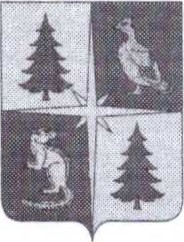 РОССИЙСКАЯ ФЕДЕРАЦИЯИРКУТСКАЯ ОБЛАСТЬАДМИНИСТРАЦИЯ ЧУНСКОГО РАЙОНАПостановлениерп. Чунский16.05.2023  г. 	рп.Чунский		№129Об определении даты проведения Последнего звонка в общеобразовательных организациях Чунского районаВо исполнение подпункта «б» пункта 1 постановления Правительства Иркутской области от 14.11.2011 года № 313-пп «Об установлении требований и ограничений в сфере розничной продажи алкогольной продукции на территории Иркутской области» (в ред. от 28.09.2022 года), в соответствии с приказом муниципального казённого учреждения «Отдел образования администрации Чунского района» от 02.05.2023 года № 0-149 «О порядке окончания 2022-2023 учебного года в муниципальных общеобразовательных организациях Чунского района», руководствуясь статьями 6, 38, 50 Устава Чунского районного муниципального образования,Определить дату проведения Последнего звонка в общеобразовательных организациях Чунского района - 22 мая 2023 года.Отделу экономического развития аппарата администрации Чунского района (Перфильева ЕС.):довести до сведения юридических лиц и индивидуальных предпринимателей, осуществляющих реализацию алкогольной продукции на территории Чунского района, информацию о дате проведения Последнего звонка;проинформировать через средства массовой информации население Чунского района об установленных требованиях и ограничениях в сфере розничной продажи алкогольной продукции.З. Рекомендовать отделу министерства внутренних дел России по Чунскому району (Мамонов СВ.) в день проведения Последнего звонка проконтролировать исполнение юридическими лицами и индивидуальными предпринимателями, осуществляющими розничную продажу алкогольной продукции на территории Чунского района, установленных требований и ограничений в сфере розничной продажи алкогольной продукции.Настоящее постановление подлежит официальному опубликованию в средствах массовой информации и размещению на официальном сайте администрации Чунского района в сети «Интернет».Контроль исполнения настоящего постановления возложить на заместителя мэра Чунского района по экономическим и финансовым воМэр Чунского района							Н.Д. Хрычов